Ålands lagtings beslut om antagande avLandskapslag om ändring av landskapslagen om miljöskydd	I enlighet med lagtingets beslut ändras 12 § 2 mom., 14 §, 16 § och 53d § 2 mom. landskapslagen (2008:124) om miljöskydd, av dessa lagrum 53d § 2 mom. sådant det lyder i landskapslagen 2011/28 som följer:12 §Ansökan om tillstånd och miljögranskning- - - - - - - - - - - - - - - - - - - - - - - - - - - - - - - - - - - - - - - - - - - - - - - - - - - -	Prövningsmyndigheten ska, utöver vad som gäller enligt förvaltningslagen (2008:9) för landskapet Åland, utan dröjsmål tillkännage ansökan för allmänheten genom publicering på myndighetens webbplats. Av publiceringen ska framgå vilken verksamhet ansökan avser, platsen för verksamheten, sökandens namn samt kontaktuppgifter till den enhet eller tjänsteman hos myndigheten som ansvarar för ärendets beredning. Under ärendets beredning ska därefter uppgifter om beredningens olika faser samt kända och beräknade datum av betydelse för ärendets beredning publiceras på myndighetens webbplats.14 §Meddelande av beslut	Beslut om tillstånd eller miljögranskning ska, utöver vad som gäller enligt förvaltningslagen för landskapet Åland, tillkännages allmänheten genom publicering på myndighetens elektroniska anslagstavla under minst 21 dagar. 16 §Meddelande om ansökan	Ett meddelande om ansökan ska, under minst 21 dagar innan myndigheten beslutar i ärendet, publiceras på myndighetens elektroniska anslagstavla utöver vad som gäller enligt förvaltningslagen för landskapet Åland. Av publiceringen ska framgå ärendets art samt var ansökan jämte övriga handlingar som under beredningen tillförts ärendet finns tillgängliga.	Var och en har rätt att under tiden för publicering på myndighetens elektroniska anslagstavla skriftligen yttra sig över ansökan.53d §Förfarande för när planer ska göras upp och upplysningar lämnas- - - - - - - - - - - - - - - - - - - - - - - - - - - - - - - - - - - - - - - - - - - - - - - - - - - -	Landskapsregeringen ska i tillräckligt god tid ge allmänheten möjlighet att framföra sina åsikter om utkasten till planer. Detta ska göras genom offentlig delgivning enligt förvaltningslagen för landskapet Åland. - - - - - - - - - - - - - - - - - - - - - - - - - - - - - - - - - - - - - - - - - - - - - - - - - - - -__________________	Denna lag träder i kraft den__________________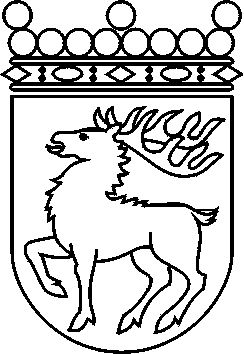 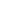 Ålands lagtingBESLUT LTB 57/2017BESLUT LTB 57/2017DatumÄrende2017-08-28LF 26/2016-2017	Mariehamn den 28 augusti 2017	Mariehamn den 28 augusti 2017Johan Ehn  talmanJohan Ehn  talmanVeronica Thörnroos vicetalmanViveka Eriksson  vicetalman